      ҡАрАр                                                                                                          постановление     « 08 » август  20220й.                           № 75                          « 08»  августа  2022 г.Об утверждении  проектапланировки и межевания территории,расположенной по адресу:Республика Башкортостан, Белорецкий район,Тирлянский с/с, с.Тирлянский, проезд Дзержинского, 7в           Руководствуясь ст. 11.2, 11.7, 11.10 и главой V.4 Земельного кодекса Российской Федерации, главой 5 Градостроительного кодекса Российской Федерации, приказом Федеральной службы государственной регистрации, кадастра и картографии от 10 ноября 2020 года N П/0412 «Об утверждении классификатора видов разрешенного использования земельных участков», Правилами землепользования и застройки сельского поселения Тирлянский сельсовет муниципального района Белорецкий район Республики Башкортостан, утвержденные представительным органом местного самоуправления Советом сельского поселения Тирлянский сельсовет муниципального района Белорецкий район Республики Башкортостан 23.09.2015 г. № 124 с изменениями, утвержденными 14.01.2019 г. № 128, Администрация сельского поселения Тирлянский сельсовет муниципального района Белорецкий район Республики Башкортостан ПОСТАНОВЛЯЕТ:  1. Утвердить проект планировки и межевания территории расположенной по адресу: РБ, Белорецкий район, Тирлянский с/с, с. Тирлянский, проезд Дзержинского, 7в          2.  Определить следующие характеристики земельного участка:- условный номер образуемого земельного участка: ЗУ1;           - доступ к проектируемому земельному участку образуется путем перераспределения из земель, находящихся в государственной или муниципальной собственности в кадастровом квартале 02:62:030105;- адрес, местоположение: Республика Башкортостан, Тирлянский сельсовет, с. Тирлянский, проезд Дзержинского, 7в- площадь: 5044 кв. м.;- территориальная зона: производственно-коммунальных объектов II – V  класса опасности «П-1».3. Отнести земельный участок (условный номер :ЗУ1) к категории «Земли населенных пунктов».4. Установить вид разрешенного использования земельного участка (условный номер :ЗУ1) - «строительная промышленность».5. Опубликовать данное постановление в порядке, установленном для официального опубликования муниципальных правовых актов.   6. Контроль за исполнением данного постановления оставляю за собой.Глава сельского поселения                                                И.В.Нагорнова.БАШЉОРТОСТАН РЕСПУБЛИКАЋЫБЕЛОРЕТ РАЙОНЫмуниципаль районЫНЫңтирлән АУЫЛ СОВЕТЫАУЫЛ БИЛәМәһЕХАКИМИЄТЕ453530, БР, Белорет районы, Тирлән ауылы,  Беренсе Май  урамы, 75  тел.: (34792) 7-63-71, факс 7-63-73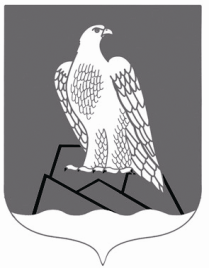 АДМИНИСТРАЦИЯСЕЛЬСКОГО ПОСЕЛЕНИЯТирлянский СЕЛЬСОВЕТ Муниципального района Белорецкий район РЕСПУБЛИКИ БАШКОРТОСТАН453530, РБ, Белорецкий район, с.Тирлянский, ул.Первомайская, 75тел.: (34792) 7-63-71, факс 7-63-73